Inschrijfformulier2e Neurologisch Noord Holland nascholingAFAS stadion31 mei 2018 dhr./ mevr. *			* Graag aangeven wat van toepassing isVoornaam:		Initialen:				Achternaam:	Werkadres:	Postcode:		Plaats:		 Neuroloog* /  Neuroloog i.o. */  anios* /  anders*, nml  Emailadres	 (De factuur voor uw administratie wordt u per email toegezonden)(Ik wil voor toekomstige nascholingen graag  WEL /  NIET* ook via dit emailadres op de hoogte gehouden worden)Wilt u zelf een korte voordracht houden?: nee /  ja*, met als onderwerp:.Evt. uw telefoonnummer om uw voordracht af te stemmen:	Bijzonderheden	 Bedrijf:	iMeeduAdres:	Oude Wetering 27Postcode:	8043 MV 	Plaats: Zwolle				Land: NederlandIncassant ID:	NL54ZZZ650555510001Kenmerk machtiging:	20180531-			( hier uw BIG-nummer invullen a.u.b.) Reden betaling:	Inschrijfgeld 2e Neurologisch Noord Holland d.d. 31 mei 2018Door ondertekening van dit formulier geeft u toestemming aan iMeedu om een éénmalige incasso-opdracht te sturen naar uw bank om het bedrag van  € 30,- (neuroloog) /  € 20,- (a(n)ios of anders)* van uw rekening af te schrijven en aan uw bank om éénmalig het bedrag van  € 30,- /  € 20,- * van uw rekening af te schrijven overeenkomstig de opdracht van iMeedu. Als u het niet eens bent met deze afschrijving kunt u deze laten terugboeken. Neem hiervoor binnen 8 weken na afschrijving contact op met uw bank. Vraag uw bank naar de voorwaarden.Uw bankrekening gegevens:Naam		Plaats 			IBAN		Accordering:Digitaal:	 Ik ga akkoord met deze inschrijving/machtiging 	 formulier insturen per email naar: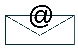 									martinzwart@imeedu.nl of met uwHandtekening: 	…………..……………………………….. 	 uitprinten en deze getekend per post insturen naar:										iMeedu														Oude Wetering 27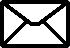 									8043 MV ZwolleWilt u dit formulier graag vóór 24 mei (volledig ingevuld en ondertekend) insturen.Annulerings- en betalingsvoorwaarden:  Het verschuldigde bedrag wordt rond 31 mei 2018 automatisch geïncasseerd. Bij annulering na 24 mei 2018 berekent iMeedu 100% van de volledige cursusprijs. Met uw inschrijving gaat u akkoord met deze voorwaarden.